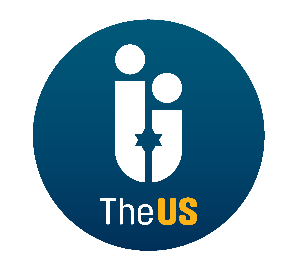 United Synagogue Job DescriptionJOB TITLE:	Community Development Executive		LOCATION:	US Centre 		WORKING HOURS: 	2.5 days per week (including some weekend and evening work)SALARY:  			Commensurate with experience REPORTS TO: 		Community Development Manager BENEFITS:			20 days holiday, plus 8 Bank Holidays, pro rataJewish festivals when they fall on a normal working day Ride-to-Work Scheme				Auto-Enrolled PensionJOB PURPOSEThe Communities Division exists to support all US communities at every stage of their life.  The role of the Community Development Executive is fundamental to its success. Working as a Community Partner (Account Manager) as well as overseeing cross-community projects the Community Development Executive will build relationships with lay leaders, provide support and advice, develop and implement community engagement initiatives and will share best practice.DUTIES & RESPONSIBILITIES  To provide ‘community partner’ support (account management) for approximately 10 communities.  This will include:Building relationships with HOs and Council members Being a ‘problem-solver’  - the first point of contact to problem-solve  day-to-day queriesAttending key events including the occasional Shabbat in order to better understand the community and as an ambassador of the USTo work with HOs and Synagogue Council members to support communities on the implementation of their strategic plansWith support from colleagues and partner organisations to support communities in recruiting, supporting and retaining volunteersTo plan and roll out community engagement projects across all US communitiesWorking with the Community Development manager, to coordinate the Rabbinic induction programmeTo support the work of the Community Development team PERSON SPECIFICATIONThe person to be appointed to this post should able to demonstrate the following:A knowledge of and enthusiasm for Jewish communitiesExcellent communication skills both written and verbal.Exceptional organisational skillsExperience in building strong working relationships with stakeholdersCompetence in project management, time management and planning Application of a high level of accuracy to work, ensuring attention to detailEffective knowledge and experience  of social media and digital platformsStrong IT skills and substantial experience of using a range of programmesGENERIC DUTIESCommitted to the aims of the United Synagogue and act as an ambassador for the organisationComply with The United Synagogue’s policy and procedures and code of expectationsBring to the attention of senior staff any health and safety requirements, which become obvious. In the event of any immediate danger, to take the appropriate action to reduce risk to physical danger to employees, members, contractors, volunteers, children, parents, visitors or staffWork collaboratively with other colleagues across the organisation to ensure the United Synagogue can achieve its vision, mission, and strategyUndertake appropriate training as requested by your line manager in conjunction with the Human Resources Department and be committed to own continuous professional developmentCarry out any other reasonable duties as requested by the Chief Executive or other designated senior staff/undertaking such other duties that occasionally fall within the purpose of the postMaintaining high levels of discretion and confidentiality at all timesThis job description and person specification is not prescriptive; it merely outlines the key tasks and responsibilities of the post and the key tasks and responsibilities are subject to change, any changes will be made in consultation with the post holderThis Job Description is subject to alteration in response to the changes in legislation or The United Synagogue’s operational proceduresDue of the nature of the work for which you are applying, this post is exempt from the provisions of Section 4(2) of the Rehabilitation Act, 1974, by virtue of the Rehabilitation of Offenders Act, 1974, (Exceptions) Order 1975 Accordingly, a valid and current enhanced Disclosure and Barring Service (DBS) certificate (formerly CRB) that is satisfactory to the United Synagogue will be required; please ensure that you complete the United Synagogue Application Form Part 2 appropriately 